CURRICULUM VITAE 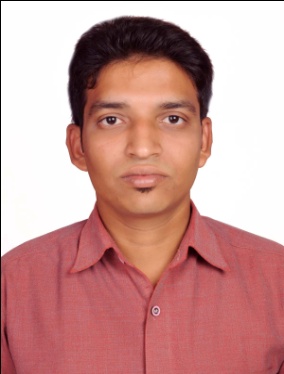 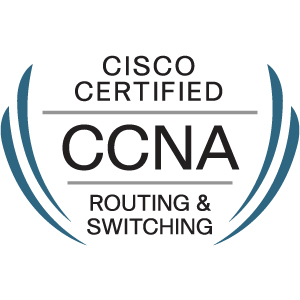 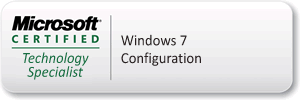 MUJEEB Desktop Support Engineer / System AdminEmail : mujeeb.346188@2freemail.com Mobile : C/o 0502360357OBJECTIVE :An ideal candidate with 2 years of experience as a Desktop Support Engineer and aimed to be a part of a dynamic and progressive organization where I can gain something and work for the growth of the organization and which would offer me challenges with a quality environment where my ideas and skills can be shared, enriched and put to maximum use. WORK EXPERIENCE :Worked in a project as a Desktop Support Engineer with Vihaan IT Solutions from  04-04-2014 to 09-10-2014.Worked in a project of Wipro Limited as a Desktop Support Engineer (Payroll : Crown Hr Solutions Pvt., Ltd., Chennai) from 22-12-2014 to             28-05-2016.ROLES & RESPONSIBILITIES :Troubleshooting and installing Hardware components.Installation of Operating Systems.Taking care of Network problems.Deploying softwares and keeping them updated.Solving customer queries rapidly.Troubleshooting Printer & Scanner issues.Assisting customer with basic queries.Gathering information for frequently reported issues.Daily check-up of server.Escalating issues to Supporting/concerned team.Quick responding to customers.ACADEMIC QUALIFICATIONS :B.Sc (Computer Science) Graduate with 68.02 % in the year 2014 from Osmania University, Hyderabad, India.Intermediate (MPC) with 79.2% in the year 2011 from Board of Intermediate Education, Andhra Pradesh, Hyderabad, India.S.S.C. with 86.5% in the year 2009 from Board of Secondary School Certifications, Andhra Pradesh, Hyderabad, India.TECHNICAL QUALIFICATION :Diploma JCHNE (Jetking Certified Hardware & Networking Engineer) course from Jetking Infotrain Limited, Dilsukhnagar, Hyderabad, Telangana, India.TECHNICAL SKILLS :Troubleshooting and installing Hardware components (Microprocessors, RAM, Hard Disk, ODD, Monitor).Installing various types of Windows’s Operating System, Managing Devices using Device Manager.Well known with Ms-Office applications.Configuring email clients.Managing and creating several types of volumes using Disk Management.Working with User Account’s, configuring Network access and connect types of Network’s.Configuring Bit Locker Drive Encryption, configuring Offline Files.WINDOWS SERVER 2008 :Installing Windows Server 2008, Configuring Disk Quota, Creating DomainMapping Network DriveConfiguring DHCP, DNS, IIS, Terminal Services, Print Services, File ServicesCertification Authority SSL, Applying Group Policies, Windows backup and restore.NETWORK CONCEPTS :IP Addressing, IP RoutingBasic router configuration.Access-list, NAT/PAT, V-LAN.CERTIFICATIONS :MCTS Certified in configuring Windows 7 Operating System.Certification Number : F025-5281.CCNA Certified. CISCO Id : CSCO1301471Certificate Verification Number : 425406799190DLCF.KEY STRENGTHS :Quick grasper.Dedication and Positive attitude.Ability to work in group as well as independently with responsibility.Hard working and passion to succeed.Self motivated and can work under pressure.PERSONAL INFORMATION :Name                 			: 	MUJEEB Date of Birth				: 	16-02-1993Nationality           			: 	IndianReligion               			: 	MuslimGender               			:  	MaleMarital Status      			: 	MarriedLanguages Known			:	English, Hindi and TeluguDECLARATION :I hereby declare that the given information is true and correct to the best of my knowledge.							      (MUJEEB)